Name and Surname 1 Author, Name and Surname 2 Author, … 
(center, font Cambria, size 12 pt, space after a paragraph 24 pt, line spacing 1)ARTICLE TITLE IN ENGLISH
(center, font Cambria, capital letter, bold, size 14 pt, space after a paragraph 24 pt, line spacing 1)Abstract: (bold) The abstract should contain a concise description of the contents and the main results of the manuscript. The abstract should not exceed 20 lines. (font Cambria, size 12 pt, line spacing 1.15, align text both left and right, space before and after paragraph 0 pt).Keywords: keyword 1, keyword 2, keyword 3, ... a list of 5 keywords
(font Cambria, size 12 pt, line spacing 1.15, space before and after paragraph 12 pt)Received: XX Month 202X; accepted: XX Month 202X© 202X Authors. This is an open access publication, which can be used, distributed and reproduced in any medium according to the Creative Commons CC-BY 4.0 License.Section 1 title (Introduction or Introduction with analysis of the state of the problems) (for the title of each section: unnumbered, font Cambria, bold, size 12 pt, line spacing 1, space before and after paragraph 12 pt)(for the content of each section: font Cambria, size 12 pt, line spacing 1.15, align text both left and right, first-line indent 0.75, space before and after paragraph 0 pt)General guidelines (size sheets A4; margins 2.5 cm on each side). Please prepare a manuscript by using Microsoft Word, OpenOffice, or RTF file format. The language of the journal is English.The arrangement of a manuscript should usually include: Title, List of Authors, Abstract; Keywords; Introduction or Introduction with analysis of the state of the problems; Material and methods; Results and discussion; Conclusions; References. The minimum length of a manuscript is 20,000 characters with spaces. The total length of a manuscript should not exceed 40,000 characters including spaces. The Editorial Board reserves the right to publish more extensive manuscripts.SI Units (International System of Units) should be used.Abbreviations should be defined the first time they appear in the text.Section 2 title (Analysis of the state of the problems or Introduction with analysis of the state of the problems)References to tables and figures – in the text; for example: (Fig. 1), in Table 2, Figure 3…”, etc.References to literature within the text should be given in round brackets ( ), for example: (Author Surname, Year), (Author Surname et al., Year), (Author Surname 1 & Author Surname 2, Year), (Author Surname 1, Year; Author Surname 2, Year), (Title of material, Year – when there is no Author) or According to Author Surname (Year).Section 3 title (Material and methods)Figures should be inserted directly into the appropriate place in the text. They should be numbered and accompanied by the name(s) of the author(s) or an appropriate reference source.Figures must be of high quality and their resolution should be at least 300 dpi. Colored figures are acceptable, but please try printing the manuscript in greyscale to verify that readers of the online version will not miss information from the figures if only monochrome printouts are available.(Space before and after figure 12 pt.Title of figure – font Cambria, size 12 pt, line spacing 1, center, space before paragraph 12 pt.Source of figure – font Cambria, size 12 pt, line spacing 1, center, space after paragraph 12 pt)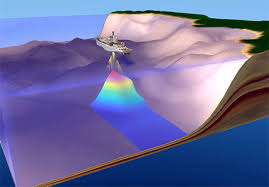 Fig. 1. Title of figureSource: Source of Figure (e.g. Author Surname, Year; or own elaboration, own study)Section 4 title (Results and discussion)Tables should be inserted directly into the appropriate place in the text. They should be numbered and accompanied by the name(s) of the author(s) or an appropriate reference source.(Text in the table – font Cambria, size 12 pt, line spacing 1, header – center.Title of table – font Cambria, size 12 pt, line spacing 1, center, space before and after paragraph 12 pt.Source of table – font Cambria, size 12 pt, line spacing 1, center, space before and after paragraph 12 pt)Table 1. Title of tableSource: Source of table (e.g. Author Surname, Year)Section 5 title (Conclusions)Mathematical equations within the text should be written in separate lines, numbered consecutively (numbers within round brackets). Greek characters must be written with using a non-cursive font while variables must be in italics. Please use either the Microsoft Equation Editor or the MathType add-on in your manuscript to insert equations and/or corresponding symbols into the text. Equations should be editable by the editorial office and not appear in a picture format.Equations: centered, font Cambria (but Greek alphabet and symbols – font Symbol), size 12 pt (but upper index and lower index – size 7 pt, sub-indexes – size 5 pt, symbols – size 14 pt), space before and after – 12 pt, numbered in brackets ( ), the numbers in brackets – aligned to the right, font Cambria, size 12 pt.	 	(1)Acknowledgements (optional)In this section, any support which is not covered by the author contribution or source of funding can be acknowledged. This may include, e.g., administrative and technical support.References (alphabetically)References should have a range of at least 10-20 positions, covering important previous works in the given area of interest on an international scale. References covered by major citation databases are preferred (Scopus, Web of Science).A list of references should be prepared alphabetically. Each article in the reference list must be cited in the text and vice versa. Reference should be prepared as follows, depending on the type of work cited:(second-line indent 0.75)Author 1 Surname I. (initial of the name), Author 2 Surname I. (Year). Title of article in the original (Translation for English if necessary). Journal Title, vol. 1, no. 1, pp. 1–10.Author Surname I. (Year). Title of book. Publishing House, City.Author Surname I. (Year). Title of chapter. In: I. (initial of the name) Editor 1 Surname, I. Editor 2 Surname (ed.), Title of book. Publishing House, City, pp. 1–10.Title of website (or title of text from website). URL link [access: DD.MM.YYYY].Header 1Header 2